Règlement de l’appel et Projet................................................P.2Fiche récapitulative ...................................................................P.6Fiche de renseignements ..........................................................P.7Fiche résumée du projet ...........................................................P.8Fiche détaillée du projet ...........................................................P.9Lettre d’engagement ...............................................................P.11Sous l’égide de :                                                        		Avec le soutien :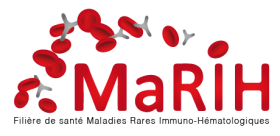 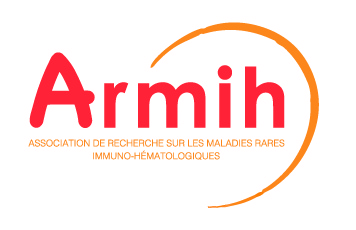 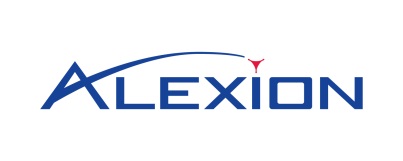 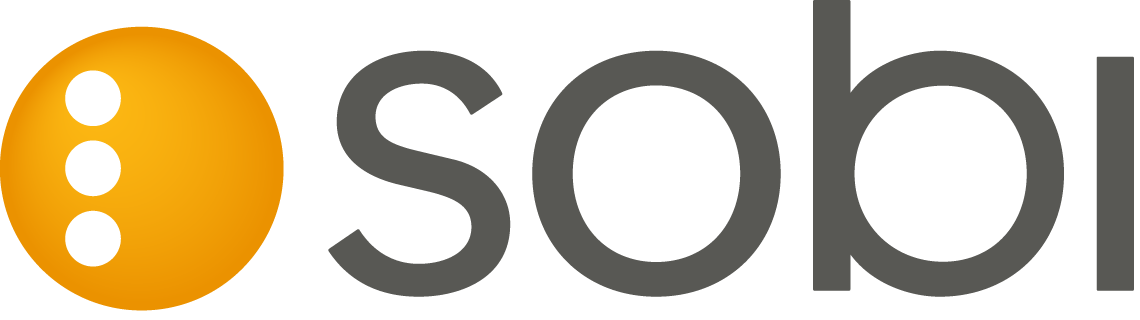 Candidat assurant la présentation du projetNom : Prénom : Date de naissance : Service/ laboratoire de rattachementService/ laboratoire : Adresse : Coordonnées du candidatAdresse personnelle : Tel : Fax : Email : Profil de candidatInterne DES, préciser la spécialité : Chef de Clinique- AssistantChercheur (doctorant en sciences ou en médecine)Pharmacien (interne, hospitalier, biologiste)Autre (préciser) : Autre(s) source(s) de financement pour ce projet(Non déductible du plan de financement) : NonOui (préciser la(les) source(s) et le montant correspondant) : Vos données personnelles font l’objet d’un traitement par la filière de santé maladies rares MaRIH et l’Association de Recherche sur les Maladies Rares Immuno-Hématologiques (ARMIH) aux fins de gestion de votre candidature à l’appel à projets « Bourse MaRIH ». Sauf mention expresse, toutes les informations qui vous sont demandées sont obligatoires et l’absence de réponse peut empêcher la validation de votre candidature. Conformément au droit applicable à la protection des données, vous disposez d’un droit d’accès, de rectification et de suppression des données vous concernant, du droit d’en demander la portabilité, d’obtenir la limitation du traitement de vos données ou de vous opposer à ce traitement ainsi que du droit de retirer votre consentement, sous réserve des dispositions législatives et règlementaires en vigueur. Vous pouvez exercer ces droits auprès de l’association ARMIH et de la filière MaRIH, par courrier en écrivant au siège de l’Association ARMIH / Filière MaRIH - Hôpital Saint-Louis – 1, avenue Clause Vellefaux - 75475 Paris Cedex 10, ou par courriel en envoyant un message à contact@marih.fr. Le droit d’opposition ne s’applique par pour les traitements qui relèvent d’une obligation légale de l’association ARMIH.Titre du projet :Résumé du projet :3-5 mots clés :Projet scientifique détaillé précisant : 2 à 3 pages maximumLe rationnel :L’objectif :La méthodologie :Incluant le cas échéant les critères d’inclusion dans l’étude Les résultats attendus :La bibliographie :5 références maximumVotre rôle dans ce projet :Plan de financement :Comprenant les postes de dépenses, les différentes sources de financement et une estimation détaillée du budget demandé pour un budget maximum de 15.000 euros (coûts pour le matériel, les déplacements, la rémunération,...)Le lauréat s’engage à :Présenter les résultats de suivi du Projet lors de la Journée nationale de la filière de santé maladies rares MaRIH en juin 2024 à ParisTransmettre à la filière MaRIH un rapport annuel des travaux réalisés dans le cadre du Projet en mentionnant les communications orales et écrites réalisées à l’issue des 12 mois suivant l’attribution de la bourseMentionner le fait que le Projet a été soutenu par la filière de santé maladies rares MaRIH en insérant la mention suivante « Avec le soutien de la filière de santé maladies rares MaRIH » avec le logo MaRIH, lors de la présentation des résultats du Projet dans un congrès, une conférence de presse, ou toute autre manifestation dans les conditions définies par la lettre d’engagement annexée. En cas d’interruption des travaux sans raison valable telle que décrite dans la lettre d’engagement annexée au présent règlement, le lauréat s’engage à rembourser le montant de la bourse à hauteur des sommes non engagées au jour de l’interruption du projet.Le lauréat s’engage envers la filière MaRIH, au moment de sa candidature, le cas échéant, à agir de manière conforme aux lois préventives du travail dissimulé telles que codifiées dans le Code du travail en France. Si cela est requis par le Code du travail, le lauréat s’engage à transmettre à la filière MaRIH une attestation émise par les URSSAFs démontrant qu’il s’est acquitté des cotisations sociales qu’il doit en sa qualité d’employeur.Fait à Le Nom : Prénom : Signature précédée de la mention « lu et approuvé » 